Area Liaisons’, Committee Chairs’ and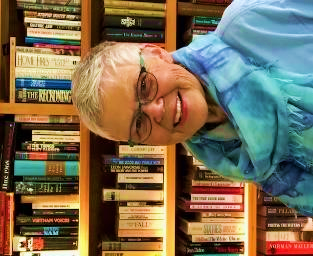 Chapter Presidents’ Page… from your Washington State President“Embracing Possibilities: Leading with Wisdom and Passion” “Leading Women Educators Impacting Education Worldwide”Newsletter 19Dear State Officers, Area Liaisons, Committee Chairs and Chapter Presidents,   I think we can all agree that election fatigue is weighing us down. November 3rd cannot come quick enough! With that being said, we certainly can exhibit optimism and hope that elected individuals will lead us to a calmer, more productive climate, even in the midst of a pandemic. Our hope is for a vaccine and national healing.   Marc Miller, M.D., suggested in the Bainbridge Islander that both parties can find solace for their platforms in the following statements:When injustice slams doors of the ill, the poor, the old, and the stranger, let us pry the doors openWhere shelter is lacking, let us be buildersWhere food and clothing are needed, let us be providersWhen bias and greed erode our country’s values, let us proclaim liberty throughout the landWhere knowledge is denied, let us be champions of learning     Here is an opportunity for chapter parliamentarians to update their knowledge about Roberts Rules. This summer, there will be a one-day parliamentary procedure workshop on July 7th from 8:30-4:30pm in Portland at the International Conference. Members will have to purchase RONR and the RONR in Brief prior to the workshop. That day, they will learn the basics, get briefed on DKG items, and take the revised 40 question test providing a membership in NAP for a year. This workshop will be free but they must pay for the test/membership. Please encourage your members to take part. It’s not too early to prepare for this by having your interested members sign up for the Scholarship/Grant to cover the cost of the books and the ticketed lunch. Myrna Muto is our State Grants-in-Aid Chair, mmmuto@aol.com The Alpha Sigma Scholarship Fund due date is February 1, 2021 so it’s time to plan! When parliamentarians are trained, we have a greater chance of individuals to be appointed as State Parliamentarians.    Nominate a member from your chapter for a state position by January 15th. Training for these officers will be separate from the International conference. More information will come later. Dates to Remember:Amendments/Standing Rules		December 1st, 2020 (Send to Bylaws & Rules Chair Nancy Sauer Psi,)Nominations Application			January 15th, 2021Scholarship/Grant Deadline			February 1st, 2021 Achievement Award Application		February 1st, 2021State Officers/Committee Chair Reports	March 15th, 2021International Conference in Portland		July 7-10, 2021Chapter Treasurers Annual Report		July 15th, 2021Alpha Sigma News Deadlines		February 15th, May 15th, July 15th, October 15th  Area Liaison Rotation article deadlines: (Ch. Pres.: mail articles to Area Liaisons two weeks before due dates)     The Area Liaison reports for the October 15th deadline were for Areas IV and V; the Area Liaison reports for the January 15th deadline are for Areas VI and VII.Gratefully, Susan Fritts, Washington State President, DKG Society International